Aufgabe 9: Der fliegende RobertSchreibschrift 1: IdeenfindungDies ist die Geschichte vom fliegenden Robert mit seinem Regenschirm. Der Wind stürzt Robert immer wieder in neue Abenteuer. Jedes Abenteuer endet damit, dass Robert vom Wind erfasst wird und in ein nächstes Abenteuer fliegt.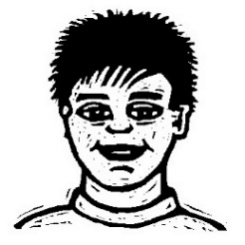 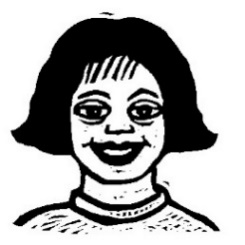 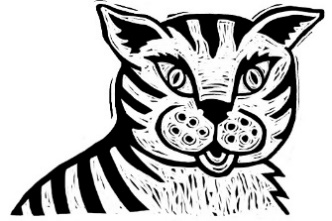 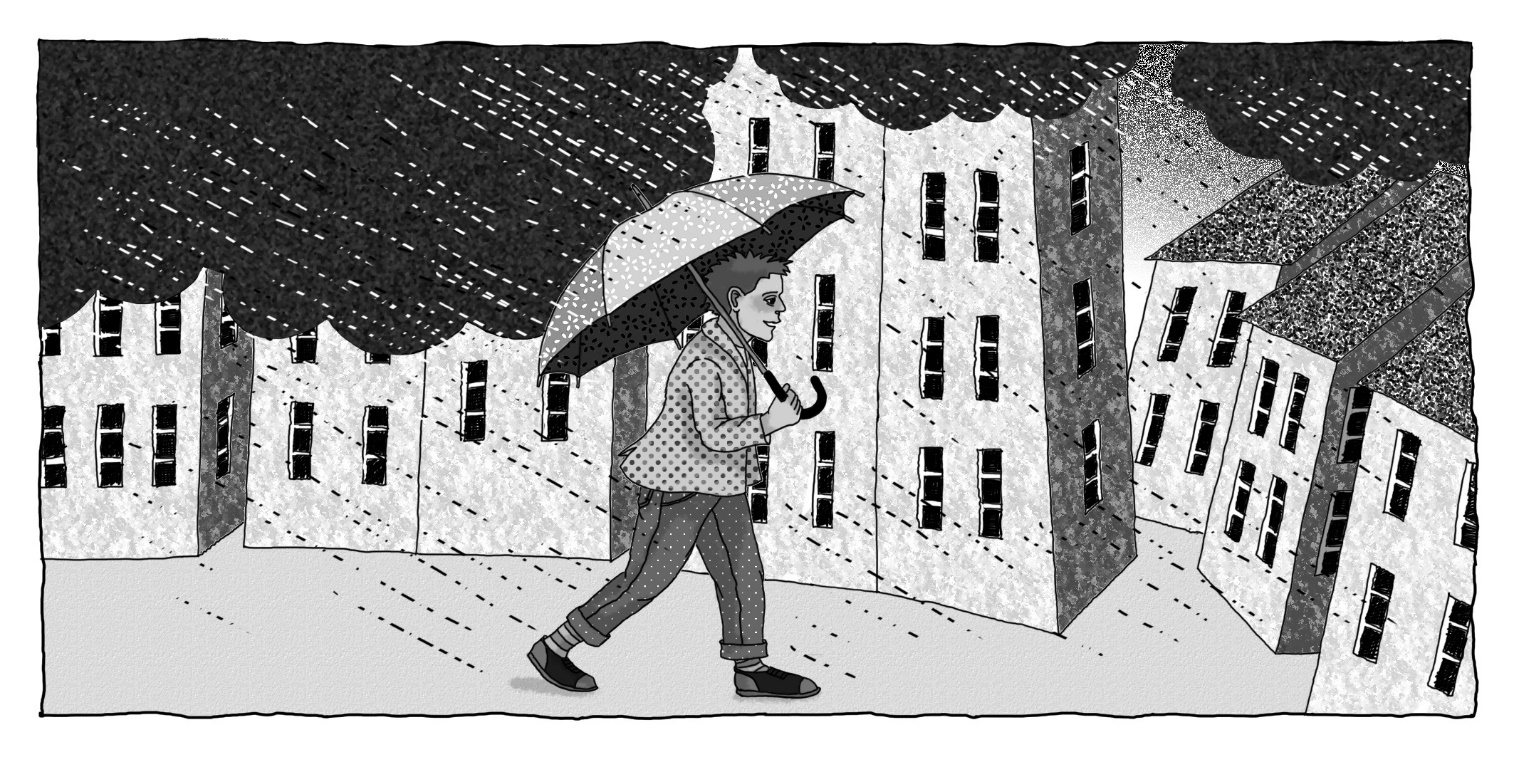 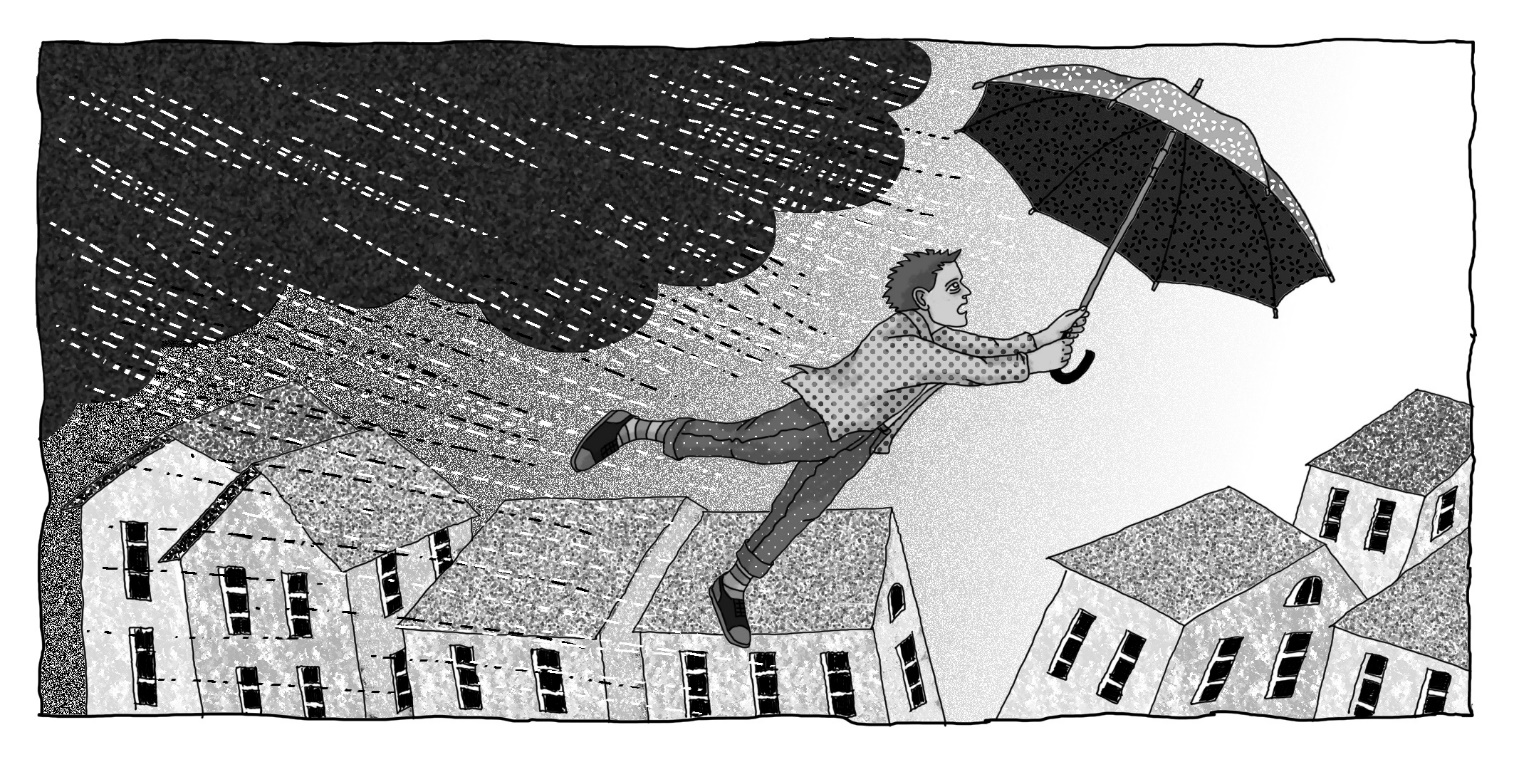 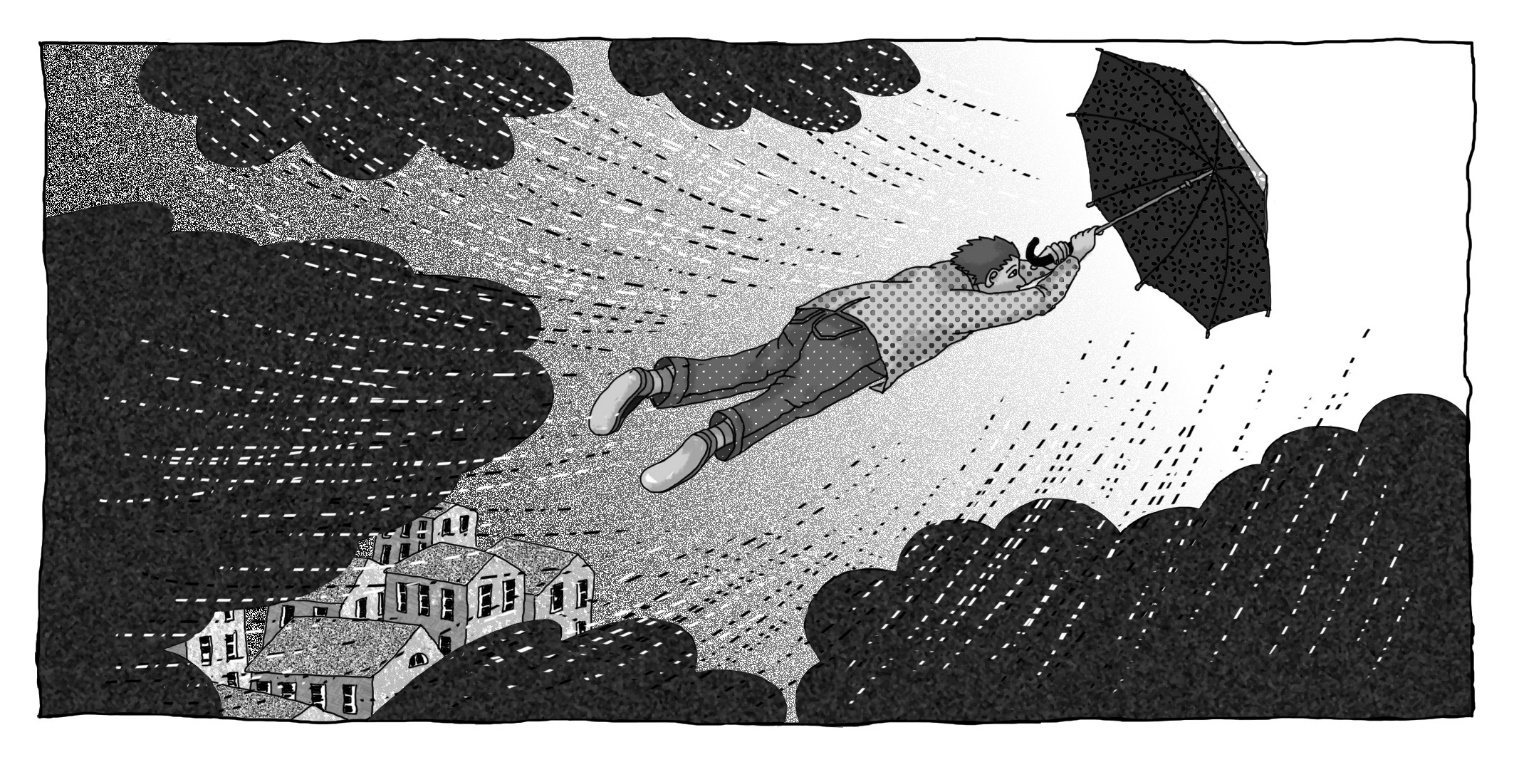 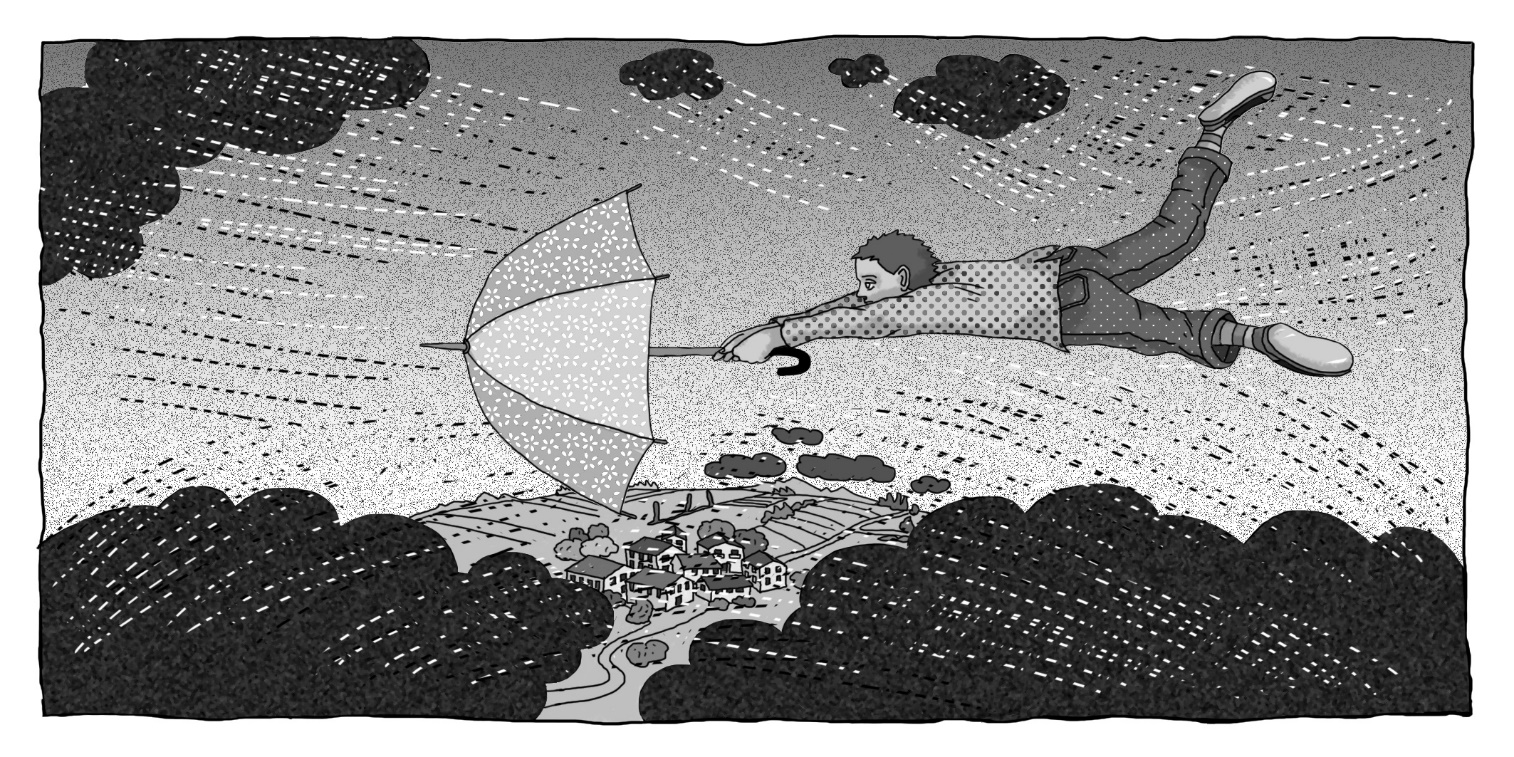 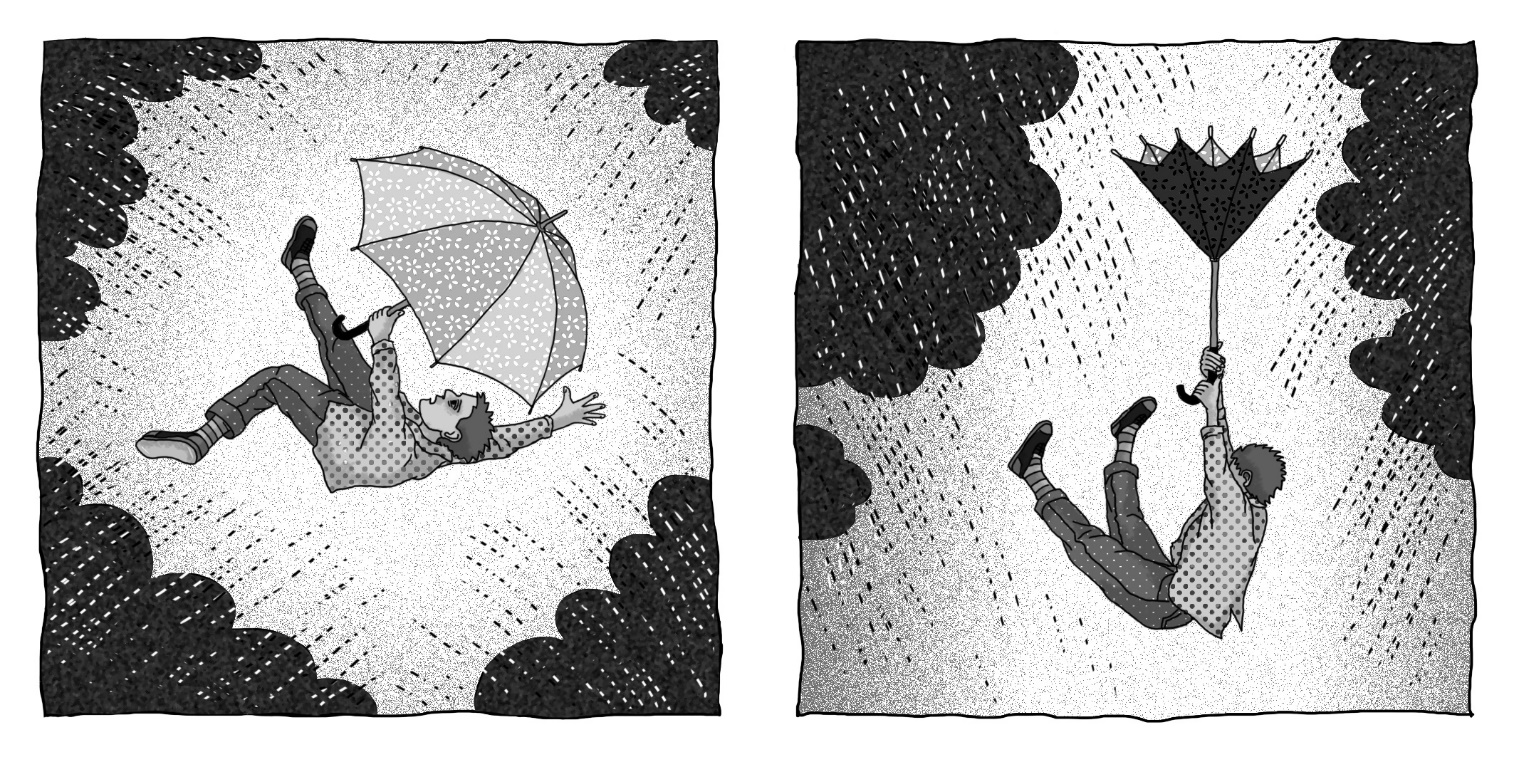 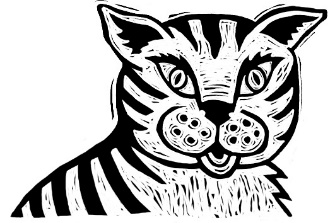 Wo?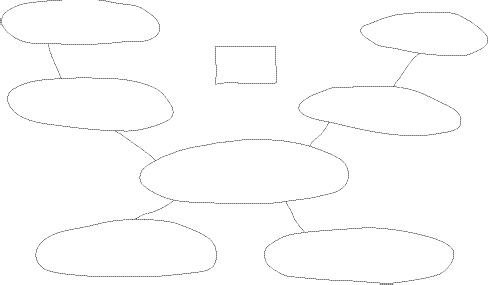 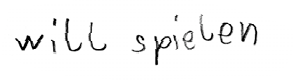 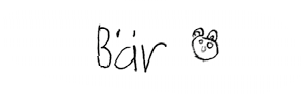 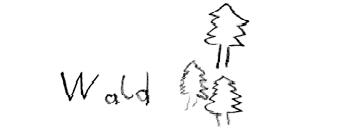 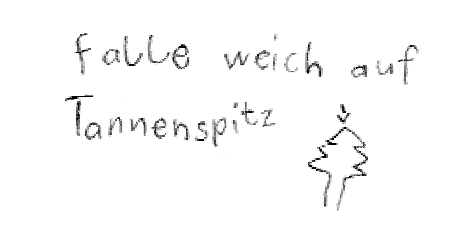 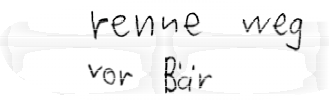 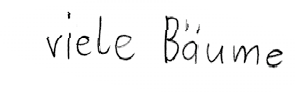 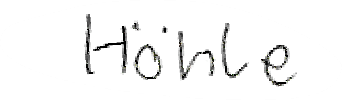 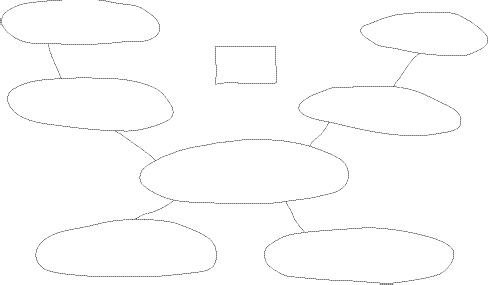 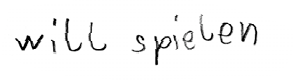 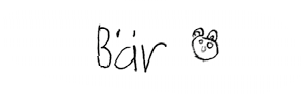 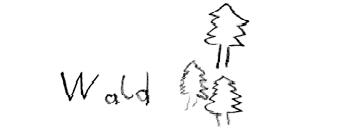 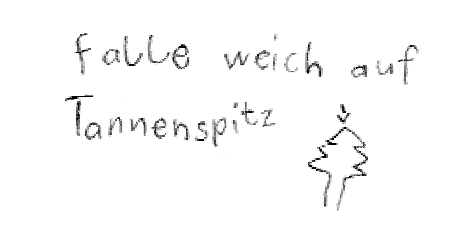 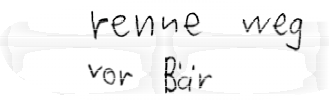 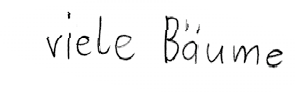 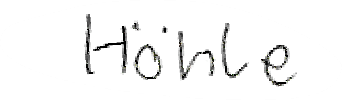 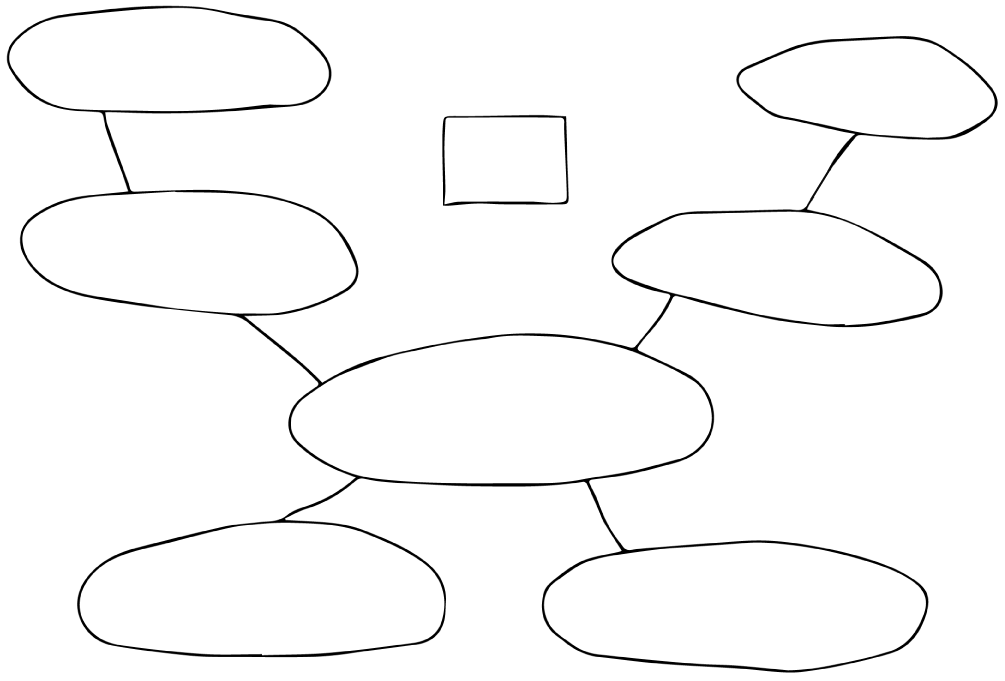 Urwald mit AffenMeer mit einem WalfischMarktstand mit FrüchtenSpielplatz mit vielen KindernFussballplatzU-Boot vor dem TauchenVulkan, der Feuer speitBerg mit GletscherBrunnen in einem DorfSpielzeuggeschäftKirchturm mit SpitzStorchennest auf dem DachHöhle mit vielen GängenSchwimmbad mit RutschbahnWiese mit vielen Schmetterlingen